MENÚ INFANTIL ´´GATO CON BOTAS´´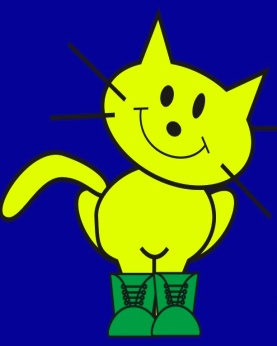 MES: FEBRERO	14LUNES 3Sopa mazorcaCarne desmechaHabich/zanahorPapa doradaArroz pajaritoJugo piñaMARTES 4Sopa pastaPechuga/naranjaEspin/manz/mielTajadas maduroArroz blancoJugo guayabaMIERCOLES 5Sopa carmelitaCarne molidaTorta zanahoriaPuré de papaArroz verdeJugo luloJUEVES 6AjiacoPechugaAguacatePlátano meladoArroz verdurasJugo  tomateVIERNES 7Sopa cebada p.Ensalada atúnYuca fritaArroz fideosJugo maracuyaLUNES 10Crema arracachaFricasé polloTortilla coliflorPapa doradaArroz blancoJugo tomateMARTES 11Sopa muteHamburguesaLech/fres/mangoPlátano asadoArroz pimentónJugo guanábanaMIERCOLES 12Sopa de avenaTortilla verdurasYuca fritaArroz verdeJugo de curubaJUEVES 13Sopa carmelitaCarne des/lentEns hawaianaPapa en chupeArroz atomatadolimonadaVIERNES 14Sopa verdurasBagreArveja/tomatePlátano asadoArroz blancoJugo moraLUNES 17Crema tomatePechuga salsaTorta ahuyamaPapa chalequeadArroz blancoSorbete moraMARTES 18Sopa plátanoCarne gulaschEnsalada rojaTorta papaArroz blancoJugo curubaMIERCOLES 19Crema ahuyamaHígado salsaEsp/manz/mielTajada maduroArroz atomatadJugo mangoJUEVES 20Cuchuco trigoCarne desmechadAguacatePapa saladaArroz zanahoriaJugo maracuyaVIERNES 21Sopa d fritasPlato frioYuca fritaArroz blancoNaranjadaMIERCOLES 26Sopa coliceroPechuga salsaLech/fres/mangPatacónEspaguetisJugo moraLUNES 24Crema ahuyamaSoufflé atúnCalabac/arvejaplátano meladoArroz blancoJugo moraMARTES 25Cuchuco maízAlbóndigasHabich/tomatePapa chalequeadaArroz pajaritoJugo piñaVIERNES 28Sopa muteCarne desmechadTorta zanahoriaCriolla doradaArroz atomatadoJugo guanábanaJUEVES 27Crema lentejaArroz chinoPapa francesaJugo fresa